6th Grade Teaching Plan (28/50) Lesson 8 What do you want to do? (1/4)めあて：様々な職業の言い方を知ろう。                                                                                                                                         53　      【礼儀正しい母音 Polite Vowels】4回目　　　　　　　　　　　　　　　読めるかな?　　wait  tie  tea  day  road  true  see                            eat  feet  boat  die  say  pea  free       [ ALT’s Time ]・・・授業の導入のところで、ALTにショートスピーチをしてもらう。それを聞いて、わからないことも　　　　　　　　　　　　 　あるけれど、必死に聞き取ろう、自分の知っている単語を聞いて内容を予測する練習にする。　　　　　　　　　　　　 　いずれは【Show and Tell】で、発表活動の見本となるよう位置づける。　　　　　　　　　　　　　( EX )  I went to Kochi last Saturday.   I went to One Park.   I saw a lot of birds.                             I saw a big crocodile and a baby jaguar.  He was born on December.                             He was so cute.  I had a good time.　　　　　　　　　　　　　　　　HRTは聞き取れた単語を児童から引き出す。その後、難しかった単語は何だったのかをALTと確認する。　　　　　　　　　　　　　　　　内容が取れたところでもう一度スピーチしてもらう。児童が知らない単語が入っている方がよい。想像する　　　　　　　　　　　　　　　　訓練にもなる。　　　　　　　　　　　　　　　　　　　　　　　　　　　　　　　　　　　　　　　　　　　　　　　　　　　　　　　　　　　　　　　　　　　　　　546th Grade Teaching Plan (29/50) Lesson 8 What do you want to do? (2/4)めあて：様々な職業の言い方に慣れ親しみ、職業を表す語について英語と日本語の共通点を見つけよう。                                                                                                                                         55 6th Grade Teaching Plan (30/50) Lesson 8 What do you want to do? (3/4)めあて：世界には様々な夢を持つ同年代の子どもがいることに気づき、就きたい職業について、尋ねたり答えたりする表現に慣れ親しもう。                                                                                                                                         56    　【２文字子音　Consonant Digraphs】１回目　               ２文字子音ジングル   くっつきのｈと言われます。　　　　　　　(例)　　 shop 　　ｓｈで“シ！”、“オ”、“プ”　　“ショップ”                             ※子音字を２つ並べて、まったく新しい１つの音を作り出します。42　sh says,    shop 　ｓとｈがくっついて　　になります。口を丸く突き出し、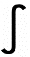 “シー！静かに”の音です。ｓの音とはまったく違いますよ。43  ch says,    chime　ｃとｈをくっついて、　になります。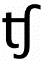 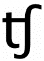 口を丸めて突き出し、一息で“チ！”。息だけですよ。                44  ph says, f  f  phone　ｆと同じ音。下唇かんで息だけ。45  wh says, w w  whale　ｗと同じ音。                46  th says,     math  ｔとｈがくっついて　　になります。舌をほんの少し上下の歯で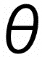 　　　　　　　　　　　　　　　　　　　　　　　　　　　　　　　　　　　　かんでおいて、その隙間から息だけスー。 　　　　　47  th says,       this　ｔとｈがくっついて　　になります。舌をほんの少し上下の歯で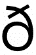 　　　　　　　　　　　　　　　　　　　　　　　　　　　　　　　　　　　　かんでおいて、その隙間から音を出してスー。                48  ck says, k  k  neck   ｋと同じ音。49  ng says,      song　ｎとｇがくっついて　　になります。口の奥から鼻に抜ける鼻音。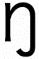 　　　　　　　　　　　　　　　　　　　　 一音なので注意。　ｎとは違います。576th Grade Teaching Plan (31/50) Lesson 8 What do you want to do? (4/4)めあて：世界には様々な夢を持つ同年代の子どもがいることに気づき、就きたい職業について、尋ねたり答えたりする表現に慣れ親しもう。                                                                                                                                         58    　【２文字子音　Consonant Digraphs】2回目　               ２文字子音ジングル   くっつきのｈと言われます。　　　　　　　(例)　　 shop 　　ｓｈで“シ！”、“オ”、“プ”　　“ショップ”                             ※子音字を２つ並べて、まったく新しい１つの音を作り出します。　　　　　　　読んでみよう！shoes  fish  push  choose  March  lunchelephant  phonics  graph  white  wheat  whisperthird  bath  thank  together  mother  weatherrock  ticket  rocket  long  king  spring59                                                                                     (Sample)      My Dream                  My Dream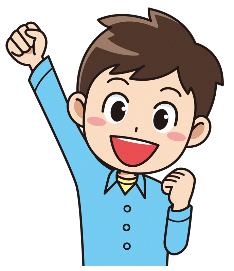                                                                                                 I want to be a doctor.                                                                                                   I want to help people.                                                                                                                                             I like math and scinence.                                                                                                Thank you.                              My name is                                          My name is  Taro Suzuki.                                                                                                                                            606th Grade Teaching Plan (32/50) WC1 Unit 9 Who is your hero? (1/3)めあて：ある人について自分の意見を含めて紹介する表現を知ろう。                                                                                                                                         61   　【２文字子音　Consonant Digraphs】３回目　               ２文字子音ジングル   くっつきのｈと言われます。　　　　　　　(例)　　 shop 　　ｓｈで“シ！”、“オ”、“プ”　　“ショップ”                             ※子音字を２つ並べて、まったく新しい１つの音を作り出します。　　　　　　　早読みにチャレンジ！(1)     back        dish   　   teach         whale        luck      　　　　　　　　　　　　　　　　　　  pack   ⇒   fish    ⇒   peach  ⇒    male    ⇒   duck       　　　　　　　　　　　　　　　　　　  Jack        wish        beach        sale          yuck (2)    pick        king   　     rose          bone           math      　　　　　　　　　　　　　　　　　　  kick   ⇒   sing    ⇒   those    ⇒    phone    ⇒   bath      　　　　　　　　　　　　　　　　　　   sick        ring          close          stone          path                   ※縦に３つ読んでから横に進もう！　　　　　　　　　　　　　　　　　　　　　　　　　　　　　　　　　　　　　　　　　　　　　　　　　　　　　　　　　　　　　　　　　　　　　　　　62　・【Show and Tell】「あなたのヒーローを紹介しよう」にむけて（ワークシートあり）①自分のヒーローを考えよう。　（例）Nishikori Kei (プロテニスプレーヤー)　Tanaka Masahiro (プロ野球)　Hanyu Yuzuru　(スケーター)　　　father (父)　mother (母)　brother (兄)　sister (姉)　grandfather (祖父)　grandmother (祖母)　　　friend (友だち)等々　　　　　②ヒーローのできることを考えよう。（例）He(She) can play the piano.　  He(She) can do kendo.     He(She) can swim well.     　　He(She) can sing well.　　He(She) can play tennis.　　　 ③ヒーローの得意なことを考えよう。　　　　（例）He(She) is good at cooking.    He(She) is good at playing soccer.              He(She) is good at playing the recorder.    He(She) is good at 　　　　　④ヒーローがどんな人かを考えよう。　　　　（例）He(She) is friendly. ( fantastic,  great,  active,  kind,  gentle,  nice,  cool )　　　　　　　　　　　　　　　　　　　　　　　　　　　　　　　　　　　　　　　　　　　　　　　　　　　　　　　　　　　　　　　　　　　　　636th Grade Teaching Plan (33/50) WC2 Unit 9 Who is your hero? (2/3)めあて：ある人について自分の意見を含めて紹介する表現に慣れ親しもう。                                                                                                                                         64   　【２文字子音　Consonant Digraphs】４回目　               ２文字子音ジングル   くっつきのｈと言われます。　　　　　　　(例)　　 shop 　　ｓｈで“シ！”、“オ”、“プ”　　“ショップ”                             ※子音字を２つ並べて、まったく新しい１つの音を作り出します。　　　　　　　Q1　ばらばらのカードを並べかえて、正しい単語をつくって書きましょう。　　　　　　　(1)  s   i   h  p     (2)  i  n  g  k      (3)  e  h  p  t  n  l  e  a  (4)  l  w  e  a  h   (5)  c  h  u  n  l   (6)  h  o  e  n  p　　　Q2　どっちに聞こえるかな？  　　　　　　　(1)  sick    thick     (2)  sea    she     (3)  think   sink 　　　　　　　 (4)  bath   bus　　　　　　　　　　　　　　　　　　　　　　　　　　　　　　　　　　　　　　　　　　　　　　　　　　　　　　　　　　　　　　　　　　　　　656th Grade Teaching Plan (34/50) WC1 Unit 9 Who is your hero? (3/3)めあて：自分の意見を含めてある人のことを紹介しよう。                                                                                                                                         66                                                                                     (Sample)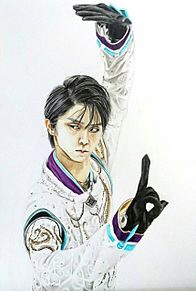       My Hero                  My Hero                                                                                                Hanyu Yuzuru is my hero.                                                                                                He can skate very well.                                                                                                                                            He is good at jumping.                                                                                                He is kind and cool.                              My name is                                          My name is  Taro Suzuki.                                                                                                                                            676th Grade Teaching Plan (35/50) WC2 Unit3 He is famous. She is great. (1/3)めあて：自己紹介を聞いて内容がわかる。好きなもの、好きなこと、欲しいものなど自分のことを話そう。                                                                                                                                         68  　【２文字母音　Vowel Digraphs】１回目　               ２文字母音ジングル   ２つの母音字の組み合わせが、新しい1音になるルール。　　　　　　　(例)　　 moon 　　ooで“ウー”という音になり、“ム”“ウー”“ン”、“ムーン”となります。　　                             ※２つの母音字の組み合わせが、まったく新しい１つの音を作り出します。50　oo says, uː uː zoo 　oが２つくっついてuːになります。唇をすぼめて引き締め、　　　　　　　　　　　　　　　　　　　　　　　　　　　 口の奥から力強く発音。発音の最後は唇をさらにすぼめます。日本語のウーとはちがいます。51  oo says, u u  book　 oが２つくっついてuになります。uːよりも唇を少しゆるめて、　　　　　　　　　　　　　　　　　　　　　　　　　　　 あごを下げて発音。唇がトンネルのような丸い形になっています。                52  ou says,  aʊ aʊ  mouth　oとuがくっついて、aʊになります。日本語のアの音を　　　　　　　　　　　　　　　　　　　　　　　　　　　　　　　　　　　　　　　 強く長く出して、次に口を丸くすぼめてウの音につなげます。53  ow says, aʊ aʊ  town　oとｗがくっついて、aʊになります。５２に同じ。                54  oi says, ɔɪ ɔɪ  coin  oとiがくっついてɔɪになります。口をやや開いた状態から　　　　　　　　　　　　　　　　　　　　　　　　　　　　　　　　　　　  ɔの部分を強く長めに出してɪにつなげます。　　　55  oy says, ɔɪ ɔɪ  toy　 oとiがくっついてɔɪになります。                56  au says, ɔː ɔː  August  aとuがくっついて、ɔːになります。口を少し突き出して、　　　　　　　　　　　　　　　　　　　　　　　　　　　　　　　　　　　　　　　縦に開け、あごを下げて口の奥から言います。音を出すときは　　　　　　　　　　　　　　　　　　　　　　　　　　　　　　　　　　　　　　　口の形も舌の位置も動かさないことがポイント。57  aw says, ɔː ɔː  jaw　aとwがくっついてɔːになります。auとawは同じ音。                            　　　696th Grade Teaching Plan (36/50) WC2 Unit3 He is famous. She is great. (2/3)めあて：好きなもの、好きなこと、欲しいものなどを表す文について、語順があることに気づこう。                                                                                                                                         70  　【２文字母音　Vowel Digraphs】2回目　               ２文字母音ジングル   ２つの母音字の組み合わせが、新しい1音になるルール。　　　　　　　(例)　　 moon 　　ooで“ウー”という音になり、“ム”“ウー”“ン”、“ムーン”となります。　　                             ※２つの母音字の組み合わせが、まったく新しい１つの音を作り出します。                           読めるかな？                 food  moon  spoon   foot  cook  look              sound  house  round  cow  owl  now              oil  noise  voice  enjoy  boy  toy              Australia  sauce  cause  see-saw  straw  draw                                                                                                                                            716th Grade Teaching Plan (37/50) WC2 Unit3 He is famous. She is great. (3/3)めあて：まとまった話を聞いて、おおよそその内容がわかる。好きなもの、好きなこと、欲しいものなどを表す文について語順がわかる。                                                                                                                                         72  　    【２文字母音　Vowel Digraphs】3回目　               ２文字母音ジングル   ２つの母音字の組み合わせが、新しい1音になるルール。　　　　　　　(例)　　 moon 　　ooで“ウー”という音になり、“ム”“ウー”“ン”、“ムーン”となります。　　                             ※２つの母音字の組み合わせが、まったく新しい１つの音を作り出します。早読みにチャレンジ！　　　　　　　　(1)     noon        cow   　    book        town       　　　　　　　 　　　　 moon   ⇒   now    ⇒   look  ⇒     down       　　　　　　　　 　　　 soon         how         cook        brown (2)     house         boy   　     found           boil       　　　　　　　　　　　 mouse   ⇒    toy    ⇒    sound    ⇒     coil       　　　　　　　　　　　 blouse        enjoy         round            oil                                                                                                                                             736th Grade Teaching Plan (38/50) WC2 Unit4  I like my town. (1/3)めあて：自分たちの住む町の良さや改善点を聞いて、その内容がわかる。                                                                                                                                         74  　【２文字母音　Vowel Digraphs】４回目　               ２文字母音ジングル   ２つの母音字の組み合わせが、新しい1音になるルール。　　　　　　　(例)　　 moon 　　ooで“ウー”という音になり、“ム”“ウー”“ン”、“ムーン”となります。　　                             ※２つの母音字の組み合わせが、まったく新しい１つの音を作り出します。                           聞こえた方に○をしてみよう！                  (1)  food  foot  (2)  south  sauce  (3)  moon  soon               (4)  owl  oil    (5)  noise  nose   (6)  town  down               (7)  toy  boy   (8)  how  now   (9)  coin  coil                                                                                                                                            756th Grade Teaching Plan (39/50) WC2 Unit4  I like my town. (2/3)めあて：自分たちの住む町の良さや改善点を聞き、その内容がわかるとともに自分が住んでいる地域の良さについて話そう。                                                                                                                                         76　【We Canのワークシートについて】付属のワークシートでは、書かせるものが豊富にあるので、上手に活用しながら使用するといいです。宿題として活用するのもよし！　【Phonicsの復習】フォニックスはここまで１～５７までのルールを紹介して　　　　　　　　　　　　　　ました。それぞれのジングルを何度も繰り返し練習すること　　　　　　　　　　　　　　によって、口に覚えさせてしまうことが目標です。　　　　　　　　　　　　　　教科書の後ろには色々なアルファベットジングルがあります。それを使用したり、他のルールではカードを作成したりするとリズムよく短時間で繰り返し練習ができます。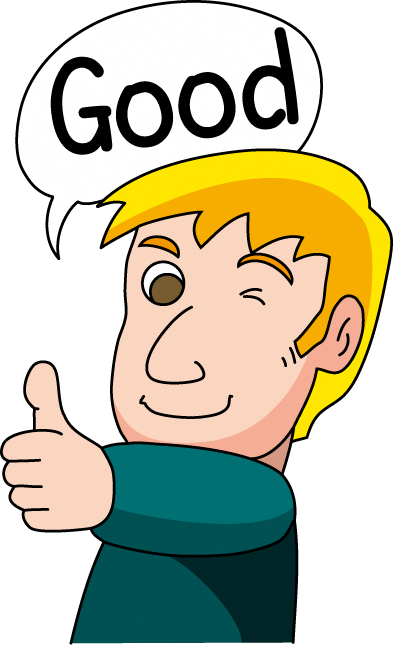 　　　　　　　　　　　　（例）マジックEならば、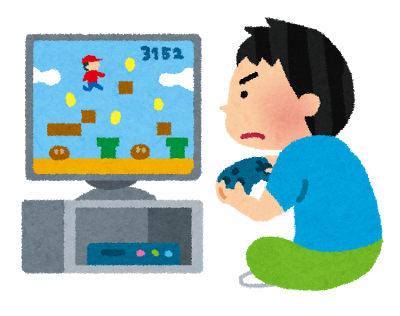 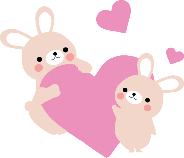 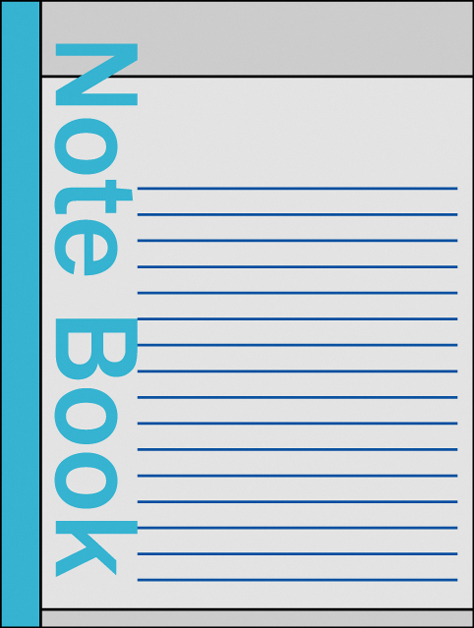 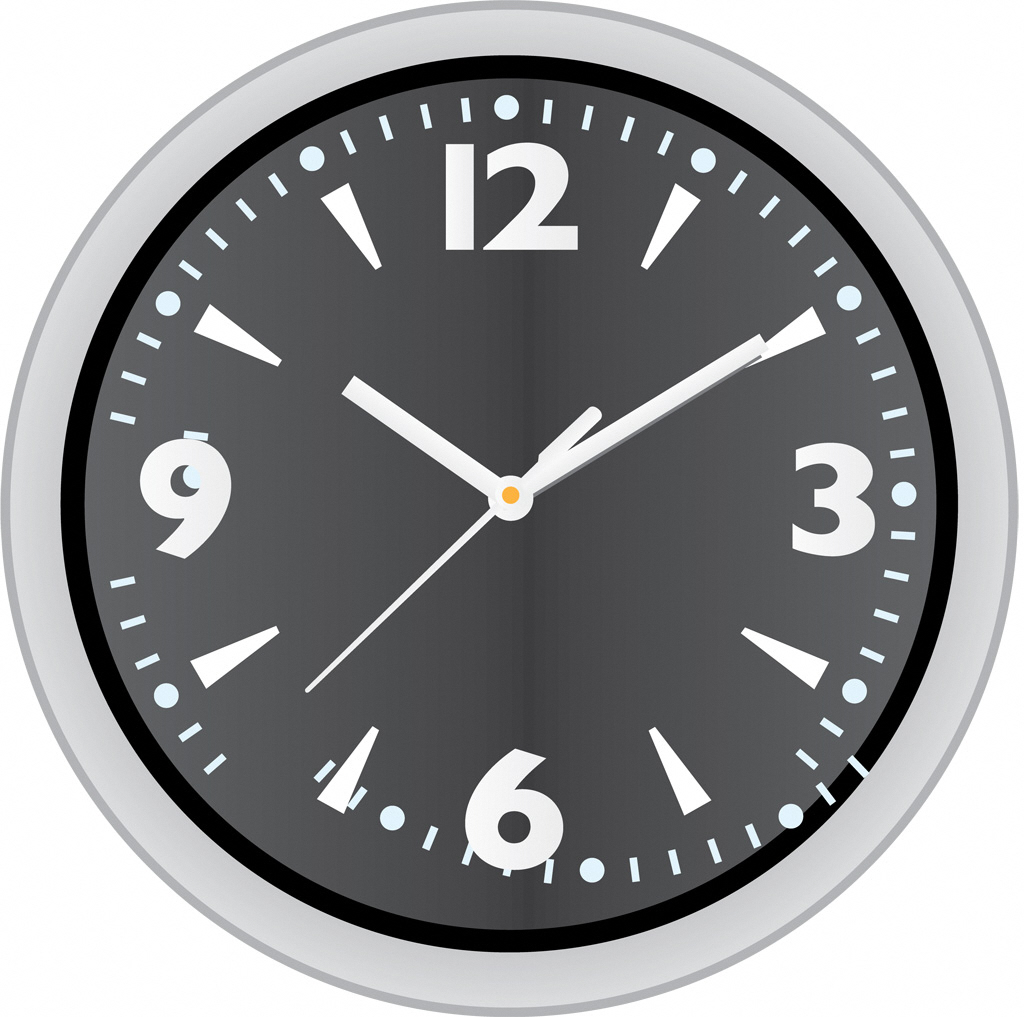 　　a-e says, ei ei game         e-e says, e: e: Pete       i-e says, ai ai time         o-e says, ou ou note    u-e says u u cute77                                                                                                                                              6th Grade Teaching Plan (40/50) WC2 Unit4  I like my town. (3/3)めあて：自分たちの町について発表しよう。                                                                                                                                         78                                                                                     (Sample)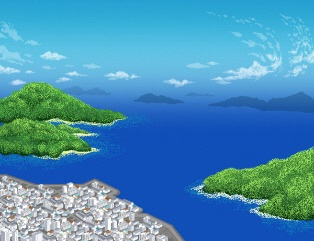                                                                                                                                             79Time              　 　　 活　動　内　容　　　　教員の動き　　　　教員の動き指導上の留意点教材等Time              　 　　 活　動　内　容　 HRT　　ALT指導上の留意点教材等導入(５分)・挨拶（英語係が前に出て、Are you ready?と始める）ALTから４Question  今日の流れの確認・【ALT’s Time】ALTに30秒スピーチしてもらい、内容をみんなで確認。導入はリズム感をもって。4 QuestionsBrief Speech児童がスピーチの内容を聞き取ろうとしているかをチェック。展開①(15分)②(10分)・【ジェスチャーゲーム】HRTが小６の時になりたかった夢の職業をジェスチャー　で示す。児童はそれを推測し答える。つづいてALTが行なう。その後、絵カードを示し、どんな職業か、英語ではどう言うかを確認する。何度も発音練習。・【キーワードゲーム】ペアワーク　消しゴムを一つおく。キーワードを１つ（２つ）決め、ALTに言ってもらう。児童はみんなで続けて音読。ただし、キーワードの時は何も言わずに消しゴムをとる。たくさん取った方が勝ち。Do gesture about occupations.日本語での職業の言い方、英語での職業の言い方に注意する。児童が声を出しているか、見て回る。展開①(15分)②(10分)・【ビンゴゲーム】教科書巻末の絵カードを３×３にランダムに並べさせる。　ALTが職業を一ついう。そのカードがあれば裏返しする。ビンゴと言わせる。・【ポインティングゲーム】ペアワーク　P.38,39にある絵を見て、ALTの言った職業をポイントする。早くポイントした方が勝ち。職業名を何度も言わせ、覚えさせる。絵カードまとめ(15分)・【Let’s Chant】 “What do you want to be?” ① 初めての歌です。・【Alphabet Jingle】フォニックス『アルファベット』、『マジックE』                    『礼儀正しい母音』④振り返りシート記入と発表Sing loudlySay today’sevaluation.目標ジングルで何度も練習。口に覚えさせてしまう！CDフォニックスカードor DVDTime              　 　　 活　動　内　容　　　　教員の動き　　　　教員の動き指導上の留意点教材等Time              　 　　 活　動　内　容　 HRT　　ALT指導上の留意点教材等導入(10分)・挨拶（英語係が前に出て、Are you ready?と始める）ALTから４Question  今日の流れの確認・【ALT’s Time】ALTに30秒スピーチしてもらい、内容をみんなで確認。・【Let’s Chant】 “What do you want to be?” ②導入はリズム感をもって。4 QuestionsBrief SpeechSing aloud.児童がスピーチの内容を聞き取ろうとしているかをチェック。CD展開①(10分)②(1５分)・【ミッシングゲーム】職業絵カードの復習をしてから、黒板に貼った中から１枚　を抜き取り、それが何かを児童に指摘させる。（２枚、３枚と増やす）・【ラッキーカードゲーム】グループワーク　４,５人のグループになり、生徒用　絵カード１セットを真ん中におく。１番目の児童が “What card do you want?”  と２番目の児童に聞く。 “〇〇 please.”と答え、そのカードを取ってもらう。　同様に行なう。全部なくなったら、ALTがToday’s Lucky Cardを発表。　そのカードを取っていた児童が勝ち。Pick up one card and hide it.Choose one luckycard. 絵カード児童用絵カード展開①(10分)②(1５分)・【Let’s Listen】「誰の夢か考えよう」音声を聞き、教科書の児童の夢を聞き取る。・新教材(We Can 2-Unit 8)【Let’s watch and think 2】「登場人物の将来の夢を書こう」デジタル教材を使用して、登場人物の将来の夢に関する話から、わかった事を表に書く。Go around andcheck the students.必死に聞こうとする態度を育成しましょう。CDまとめ(10分)・【Alphabet Jingle】フォニックス『アルファベット』、『マジックE』                    『礼儀正しい母音』　それぞれのジングル練習。振り返りシート記入と発表Sing loudlySay today’sevaluation.目標ジングルで何度も練習。口に覚えさせてしまう！CDフォニックスカードor DVDTime              　 　　 活　動　内　容　　　　教員の動き　　　　教員の動き指導上の留意点教材等Time              　 　　 活　動　内　容　 HRT　　ALT指導上の留意点教材等導入(10分)・挨拶（英語係が前に出て、Are you ready?と始める）ALTから４Question  今日の流れの確認・【ALT’s Time】ALTに30秒スピーチしてもらい、内容をみんなで確認。・【Let’s Chant】 “What do you want to be?” ③導入はリズム感をもって。4 QuestionsBrief SpeechSing aloud.児童がスピーチの内容を聞き取ろうとしているかをチェック。CD展開①(10分)②(1５分)・新教材(We Can 2-Unit 8)【Let’s watch and think 3】「登場人物の将来の夢を書こう」デジタル教材を使用して、登場人物の将来の夢に関する話から、わかった事を表に書く。・【伝言ゲーム】列の先頭の児童を集め、ALTから職業を2つ選んでもらい覚えさせる。スタートで後ろの児童に伝える。最後尾の生徒は聞き取った職業をALT　に言いに行く。合っていたら勝ち。（3つ、4つと増やしていく）日本語と似ているものがあり、その違いに児童が気づくように促す。DVD展開①(10分)②(1５分)・【Let’s Play】「友だちの夢についてインタビューしよう」教科書とペンを持って　友だちにインタビューしてまわる。　“What do you want to be?”   “ I want to be a 〇〇.”・【Activity】「あなたの夢をスピーチしよう」準備　まずP.40のさくら、たく、　アレシクのそれぞれの夢を、音声を聞いて、わかった事を書く。　その後、自分の夢スピーチにむけての準備をする。絵など描いたりわかりやすいスピーチをめざすJoin the activity.CDまとめ(10分)・【Alphabet Jingle】フォニックス　あたらしいルール 『２文字子音』①振り返りシート記入と発表Say today’sevaluation.新しいルール「２文字子音」紹介CDフォニックスカードor DVDTime              　 　　 活　動　内　容　　　　教員の動き　　　　教員の動き指導上の留意点教材等Time              　 　　 活　動　内　容　 HRT　　ALT指導上の留意点教材等導入(10分)・挨拶（英語係が前に出て、Are you ready?と始める）ALTから４Question  今日の流れの確認・【ALT’s Time】ALTに30秒スピーチしてもらい、内容をみんなで確認。・【Let’s Chant】 “What do you want to be?” ④導入はリズム感をもって。4 QuestionsBrief SpeechSing aloud.児童がスピーチの内容を聞き取ろうとしているかをチェック。CD展開①(5分)②(20分)・【Activity】「あなたの夢をスピーチしよう」準備タイム少々　グループ内で発表しあい、いいところを指摘しあう。（改善点はHRTがする）・【Show and Tell】「あなたの夢をスピーチしよう」※全員できればやる！　グループで２人代表者を選ぶ。前に出てスピーチする。終わったら、HRTが　理由を日本語で聞く。その上で、ALTといっしょにほめる。　“ Nice dream. / Good luck.  /  You can do it.” などなど。　聞き取りシートを作成し、友だちの発表を聞き、わかった事を書く。教室内を見回りCheck the pronunciation.相手に伝わるような工夫をすることを考えさせる。以前に発表している生徒をチェックしていて、展開①(5分)②(20分)まとめ(10分)・【Alphabet Jingle】フォニックス　あたらしいルール 『２文字子音』②振り返りシート記入と発表Say today’sevaluation.新しいルール「２文字子音」紹介CDフォニックスカードor DVDTime              　 　　 活　動　内　容　　　　教員の動き　　　　教員の動き指導上の留意点教材等Time              　 　　 活　動　内　容　 HRT　　ALT指導上の留意点教材等導入(５分)・挨拶（英語係が前に出て、Are you ready?と始める）ALTから４Question  今日の流れの確認導入はリズム感をもって。4 Questions児童がスピーチの内容を聞き取ろうとしているかをチェック。展開①(10分)②(15分)・【Let’s Listen 1】「登場人物が、何が得意か聞いて、線で結ぼう」・【Let’s Listen 2】「ひかりの家族が何が得意かを聞いて、線で結ぼう」CDCD展開①(10分)②(15分)・【ポインティングゲーム】教科書P.71にある動作表現や気持ち・状態を表す語　を、ALTが発音したあとに発音し、指差し。下2段の気持ち・状態を表す語は　初出となる。絵カードを使用し、何度も練習。・【Let’s Listen 4】「ALTのヒーローの話をきいて、わかったことを書こう」　ALTにマイヒーローの話をしてもらい、聞き取ったことを書かせる。・【あなたのヒーローを紹介しよう】3時間目に発表タイムがあることを伝える。　紹介する人を決めて、その人について紹介したいことを考える。「Brief Speech」Please speak about your hero.たくさん発話させることがポイント。絵カードまとめ(15分)・【Let’s Chant】 “Who is your hero?” ① 初めての歌です。・【Alphabet Jingle】フォニックス あたらしいルール 『２文字子音』③振り返りシート記入と発表Sing loudlySay today’sevaluation.目標ジングルで何度も練習。口に覚えさせてしまう！CDフォニックスカードor DVDTime              　 　　 活　動　内　容　　　　教員の動き　　　　教員の動き指導上の留意点教材等Time              　 　　 活　動　内　容　 HRT　　ALT指導上の留意点教材等導入(10分)・挨拶（英語係が前に出て、Are you ready?と始める）ALTから４Question  今日の流れの確認・【ALT’s Time】Theme: My Hero. ②・【Let’s Chant】 “Who is your hero?” ②導入はリズム感をもって。4 QuestionsSpeak about yourhero.( father,mother, sisiter, etc.児童がスピーチの内容を聞き取ろうとしているかをチェック。CD展開①(10分)②(15分)・【ミッシングゲーム】P.71の絵カードを黒板に貼り、言い方を確認。その後、　ALTが1枚(2枚)抜き、児童はそれを当てる。 “What’s missing?”・【Let’s Listen 3】「３人のことについて聞いて、わかったことを書こう」 “What’s missing?”絵カードCD展開①(10分)②(15分)・【Let’s Play 1】「ペアでP.71の絵をヒントにできるだけ質問して相手のことを　知ろう」　“Can you 〇?”  “Yes, I can. / No, I can’t.”  “Are you 〇?”  “Yes, I am. / No, I am not.  ※メモを取らせる。・【Let’s Play 2】「友だちについてわかったことを紹介しよう」　グループワーク　Let’s Play 1で知ったことをグループの人に紹介する。  (EX) He is Ken. He can play badminton.  He can skate.  He is cool. ALTとデモ。ALTとデモDemonstration with HRT.〇〇できる？という聞き方と、〇〇ですか？という聞き方の違いを注意。まとめ(10分)・【Let’s Chant】 “Who is your hero?” ① 初めての歌です。・【Alphabet Jingle】フォニックス あたらしいルール 『２文字子音』④振り返りシート記入と発表Sing loudlySay today’sevaluation.目標ジングルで何度も練習。口に覚えさせてしまう！CDフォニックスカードor DVDTime              　 　　 活　動　内　容　　　　教員の動き　　　　教員の動き指導上の留意点教材等Time              　 　　 活　動　内　容　 HRT　　ALT指導上の留意点教材等導入(10分)・挨拶（英語係が前に出て、Are you ready?と始める）ALTから４Question  今日の流れの確認・【ALT’s Time】Theme: My Hero. ③・【Let’s Chant】 “Who is your hero?” ③導入はリズム感をもって。4 QuestionsSpeak about yourhero.( father,mother, sisiter, etc.児童がスピーチの内容を聞き取ろうとしているかをチェック。CD展開①(10分)②(15分)・【Let’s Listen 5】「登場人物の話を聞いて、わかったことを書こう」・【Activity 2】「あなたのヒーローを紹介しよう」PART1　グループワーク　グループ内でひとりずつ紹介しあう。聞き手のことを考えて発表の工夫を促す。写真なども可。一通り終わったら、メンバーから一人代表者を決める。　CD展開①(10分)②(15分)・【Show and Tell】「あなたのヒーローを紹介しよう」  発表活動にも慣れてきたことだと思います。ただ“発表する”から“相手に伝わ　　　　　　る発表”を常に考えさせる。色、写真、音読の方法、ジェスチャー等々。Say some comments andpraise, please.まとめ(10分)・【Alphabet Jingle】フォニックス ルール総復習 『アルファベット』、『マジックE』、『礼儀正しいな母音』、『２文字子音』振り返りシート記入と発表Sing loudlySay today’sevaluation.目標ジングルで何度も練習。口に覚えさせてしまう！CDフォニックスカードor DVDTime              　 　　 活　動　内　容　　　　教員の動き　　　　教員の動き指導上の留意点教材等Time              　 　　 活　動　内　容　 HRT　　ALT指導上の留意点教材等導入(10分)・挨拶（英語係が前に出て、Are you ready?と始める）ALTから４Question  今日の流れの確認・【Let’s Chant】”ABC song”  “Twelve Months”・【ALT’s Time】導入はリズム感をもって。4 QuestionsBrief SpeechTheme: I like ○.児童がスピーチの内容を聞き取ろうとしているかをチェック。展開①(15分)②(10分)・【Let's Watch and Think 1】「映像を見て、誰のことか考えよう」　①映像を見る。②音声だけを聞き、聞き取れた単語を確認する。③教科書を　開き、□に番号を書く。④メンバーの名前に注目させ、つづりを４線に書く。・【Let’s Play 1】「ポインティングゲーム」ALTに本文を読んでもらう。児童は　ALTに続いて本文を読み、その文を指さす。次にALTがランダムに本文を読み、　その聞き取った文を指さす。・日本語“～を”“～する”の語順になるが、英語では逆なことが多いことを指摘し、語順を意識させる。・児童に投げかけ、名前表記の初めは大文字であったことを引き出したい。・文字で表された文に見慣れさせる。DVD展開①(15分)②(10分)・【Let’s Play 2】「キーワードゲーム」ペアワーク　向き合った二人の間に消しゴムをおく。ALTがキーワードとなる単語を決め、ランダムに単語を言う。児童は　続けて言う。キーワードが言われたときは、何も言わずに消しゴムを取る。慣れたら、”I like ○.  I want ○.  I study ○.  I have ○.”の形で言う。・【Let’s Talk】「ペアになって、自分の好きなこと、欲しいものなどを言い合おう」　既習の動詞を使用し、教科書を参考にしながら、ペアで自分のことを言う。[Key-Word Game]1st  only word.2nd  I like ○I want ○.     I study ○.I have a ○.単数複数に気づく児童もいると思われるが、ここでは深入りしないでよい。まとめ(10分)・【Alphabet Jingle】フォニックス あたらしいルール 『２文字母音』①振り返りシート記入と発表Say today’sevaluation.目標ジングルで何度も練習。口に覚えさせてしまう！CDフォニックスカードor DVDTime              　 　　 活　動　内　容　　　　教員の動き　　　　教員の動き指導上の留意点教材等Time              　 　　 活　動　内　容　 HRT　　ALT指導上の留意点教材等導入(10分)・挨拶（英語係が前に出て、Are you ready?と始める）ALTから４Question  今日の流れの確認・【Let’s Chant】”ABC song”  “Twelve Months”・【ALT’s Time】導入はリズム感をもって。4 QuestionsBrief SpeechTheme: I want ○.児童がスピーチの内容を聞き取ろうとしているかをチェック。展開①(10分)②(15分)・【Let’s Play 2】「キーワードゲーム」ペアワーク　向き合った二人の間に消しゴムをおく。ALTがキーワードとなる単語を決め、ランダムに単語を言う。児童は続けて言う。キーワードが言われたときは、何も言わずに消しゴムを取る。慣れたら、”I like ○.  I want ○.  I study ○.  I have ○.”の形で言う。・【Let’s Play 3】「ミッシングゲーム」児童に目をつぶらせ、ALTはカードを１枚　隠す。”What’s missing?”と尋ねる。（２枚、３枚と増やしていく）[Key-Word Game]1st  only word.2nd  I like ○I want ○.     I study ○.I have a ○.絵カード展開①(10分)②(15分)・【Let’s Watch and Think 2】「映像を見て、教科書に絵カードを置こう」　①デジタル教材を見せる。②再度見て、どのようなことを言っていたかを聞き取り、□に絵カードを置く。③再度見て、答え合わせをする。　一通り終わったら、□に自分のことについて絵カードを置かせ、発表させる。・【Let’s Listen 1】「誰のことかを聞いて、名前を書こう」　ドラえもん、ミッキーマウス、アンパンマンについて、まとまりのある話を聞いて、理解できるようにすることが目的。eat, like, want, studyの目的語はこれらの語の後ろにくることを意識させる。まとまりのある話を聞き、理解する。児童絵カードまとめ(10分)・【Alphabet Jingle】フォニックス あたらしいルール 『２文字母音』②振り返りシート記入と発表Say today’sevaluation.目標ジングルで何度も練習。口に覚えさせてしまう！CDフォニックスカードor DVDTime              　 　　 活　動　内　容　　　　教員の動き　　　　教員の動き指導上の留意点教材等Time              　 　　 活　動　内　容　 HRT　　ALT指導上の留意点教材等導入(10分)・挨拶（英語係が前に出て、Are you ready?と始める）ALTから４Question  今日の流れの確認・【Let’s Chant】”ABC song”  “Twelve Months”・【ALT’s Time】導入はリズム感をもって。4 QuestionsBrief SpeechTheme: I like /want.児童がスピーチの内容を聞き取ろうとしているかをチェック。展開①(10分)②(15分)・【Let’s Play 3】「ミッシングゲーム」児童に目をつぶらせ、ALTはカードを１枚　隠す。”What’s missing?”と尋ねる。（２枚、３枚と増やしていく）・【Let’s Watch and Think 3】「映像を見て、Fishelleの自己紹介の内容を考えよう」　①映像を見て、Fishelleの自己紹介について分かったことを発表する。②ワーク　　シートの□に絵カードを置かせ、全員が置けたら答え合わせをする。③語順を　　意識しながら文を書き写す。[Missing Game]ねらいまとまりのある話を聞いて、理解するとともに、語順を意識して文を書き写すこと。絵カードDVDワークシート展開①(10分)②(15分)・【Let’s Listen 2】「誰のことかを聞いて、名前とわかったことを書こう」・【Activity】「Who’s this? Quizを作ろう」グループワーク　グループで“私は誰でしょう？クイズ”を作り、発表、他の児童に答えさせる。　Let’s Listen 1,2の活動を参考にし、自分たちでキャラを選び、その人物に対する紹介文を作らせる。Show Demo.“Who am I?語順を意識させるCDまとめ(10分)・【Alphabet Jingle】フォニックス あたらしいルール 『２文字母音』③振り返りシート記入と発表Say today’sevaluation.目標ジングルで何度も練習。口に覚えさせてしまう！CDフォニックスカードor DVDTime              　 　　 活　動　内　容　　　　教員の動き　　　　教員の動き指導上の留意点教材等Time              　 　　 活　動　内　容　 HRT　　ALT指導上の留意点教材等導入(10分)・挨拶（英語係が前に出て、Are you ready?と始める）ALTから４Question  今日の流れの確認・【ALT’s Time】導入はリズム感をもって。4 QuestionsBrief SpeechTheme: My town.児童がスピーチの内容を聞き取ろうとしているかをチェック。展開①(15分)②(10分)・【Let’s Listen 1】「どの町のことを話しているのかを聞いて、□に番号を書こう」　まず教科書にある６つの町を見て、”What can you see in this town?”と聞き、　施設について確認する。“施設の有無を ”We have ○. / We don’t have ○.”で　表すことを気づかせる。・【Let’s Listen 2】「説明を聞いて、町にあるものに○をつけよう」　まず施設を確認。CDを聞かせ、”We have / We don’t have”という表現が聞こえてくることを確認する。次に自分たちの町の”We have / We don’t have”を使い　言わせる。I have a pen.I have Englishon Monday.など既習の表現との比較を行う。Explain theexpressions likeWe have ○.We don’t have ○.We have ○. We don’t have ○.という表現との出会いです。CDCD展開①(15分)②(10分)・【Let’s Play 2】「ポインティングゲーム」ALTが言う施設名を指さす。１つ、２つ、３つと増やしていく。・【Let’s Chant】 “I like my town.” ①　初めての歌です。Pointing GameCDまとめ(10分)・【Alphabet Jingle】フォニックス あたらしいルール 『２文字母音』③振り返りシート記入と発表Say today’sevaluation.ジングルで何度も練習。口に覚えさせてしまう！CDフォニックスカードor DVDTime              　 　　 活　動　内　容　　　　教員の動き　　　　教員の動き指導上の留意点教材等Time              　 　　 活　動　内　容　 HRT　　ALT指導上の留意点教材等導入(10分)・挨拶（英語係が前に出て、Are you ready?と始める）ALTから４Question  今日の流れの確認・【ALT’s Time】・【Let’s Chant】”I like my town.” ②導入はリズム感をもって。4 QuestionsBrief SpeechTheme: My town.児童がスピーチの内容を聞き取ろうとしているかをチェック。展開①(15分)②(10分)・【Let’s Listen 3】「地域にあるものとその良い所について聞きて、表にまとめよう」　（児童の様子を見て、１回または２回聞かせるなどの工夫を）・【Let’s Watch and Think 1】「映像を見て、それぞれの地域にあるものに○、欲しいものに◎を表に書こう」（児童の様子を見て、１回または２回聞かせるなどの工夫を）・良いところはWe canで表現することに気づかせる。・欲しいものはI wantで表現することに気づかせる。CDDVD展開①(15分)②(10分)・【Let’s Read and Write】「 We have a park. / We don’t have a library. 」　ワークシートを使用し、読みながら書かせる練習をする。全員書き終えたら、　みんなで声に出して読んでみる。ワークシートまとめ(10分)・【Alphabet Jingle】フォニックス 復習①振り返りシート記入と発表Say today’sevaluation.ジングルで何度も練習。口に覚えさせてしまう！CDフォニックスカードor DVDTime              　 　　 活　動　内　容　　　　教員の動き　　　　教員の動き指導上の留意点教材等Time              　 　　 活　動　内　容　 HRT　　ALT指導上の留意点教材等導入(10分)・挨拶（英語係が前に出て、Are you ready?と始める）ALTから４Question  今日の流れの確認・【ALT’s Time】・【Let’s Chant】”I like my town.” ③導入はリズム感をもって。4 QuestionsBrief SpeechTheme: My town.児童がスピーチの内容を聞き取ろうとしているかをチェック。展開①(5分)②(20分)・【Let’s Play 3】「ポインティングゲーム」ALTが “I like ○.”と言ったら、その　絵を指さす。like の後に～ingがくることを確認。また、I want では、単数にはa、複数には～sを再確認する。I like a dog.I like running.との比較。I like ～ing.I want a ～.I want ～s.展開①(5分)②(20分)・【Show and Tell】「自分たちの町について発表しよう」①準備　ALTのデモを聞き、発表の仕方を確認する。ワークシート4-4を使用し、考えさせ、発表の準備をさせる。・【Show and Tell】「自分たちの町について発表しよう」②発表　クループ内で各自発表する。その際、聞き手のことを考えて、見ないで発表できることを目指させる。Show demo.発表活動は時間がかかります。児童全員に発表させたいので、終わらない場合はHRなどを活用して発表の場を与えていくようにしましょう。まとめ(10分)・【Alphabet Jingle】フォニックス 復習②　CD、カードなどを使用し、ルール　１から５７までを復習する。（飽きさせないためにはリズムが大切）振り返りシート記入と発表Say today’sevaluation.ジングルで何度も練習。口に覚えさせてしまう！CDフォニックスカードor DVD